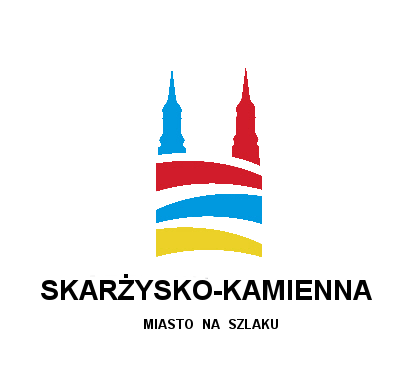 OSTATECZNA LISTA PROJEKTÓW ZGŁOSZONYCH DO BUDŻETU OBYWATELSKIEGO MIASTA SKARŻYSKA-KAMIENNEJ NA 2024 R. KTÓRE ZOSTANĄ PODDANE POD GŁOSOWANIEOSTATECZNA LISTA PROJEKTÓW ZGŁOSZONYCH DO BUDŻETU OBYWATELSKIEGO MIASTA SKARŻYSKA-KAMIENNEJ NA 2024 R. KTÓRE ZOSTANĄ PODDANE POD GŁOSOWANIEPozycja na liście do głosowaniaNazwa zadania1Aktywna Kamienna Etap IV – modernizacja placu im. A. Biernackiego przy ul. Franciszkańskiej – urządzenie ścieżki zdrowia.2Radosne Przedszkole nr 7 (II) – rozbudowa placu zabaw dla dzieci.3BUDOWA ALTANY Z GRILLEM4ActivePARK os. Piłsudskiego (III) – rozbudowa miejsca do rekreacji dla dzieci, wraz z modernizacją i budową ciągów pieszych, oraz urządzeniem zieleni.5Bernatka OdNowa II – rozbudowa strefy relaksu.6Plac zabaw przy Przedszkolu nr 167„Bór bezpiecznie, zdrowo i rozrywkowo – budowa mini amfiteatru”.8„NOWOCZESNY PLAC ZABAW PRZY ZALEWIE REJOWSKIM”.9„CZTERY ŁAPY” Skarżyski Park dla Psów